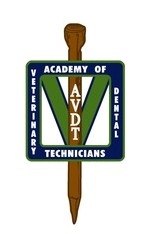 AVDT Mentee Preparation – Quiz 2What are the three most common oral tumors in cat in order of prevalence?What are the three most common oral tumors in the dog in order of prevalence?Match the pathology on the left with the most common breed or species predilection on the right.Craniomandibular osteopathy			_______ BoxerGingival overgrowth					_______ Guinea pigTight lip 						_______ HamsterCheek pouch impaction				_______ Shetland sheepdogsLance effect (mesioversed) canine teeth		_______ DachshundOronasal fistula 					_______ Shar-PeiScurvy						_______ West Highland TerrierName four major paired salivary glands in the dog and the location of the duct opening in the oral cavity?Compare the generic name, origin (chemical material), and average absorption time of the following name brand suture types. (Hint: Use the Journal of Veterinary Dentistry: Fall 2014, Vol 31, No 3 as a resource)Name BrandGeneric NameOriginAbsorption TimeChromic GutVicrylMonocrylPDS